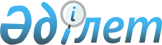 Об утверждении коэффициентов зонирования, учитывающих месторасположение объекта налогообложения в населенном пунктеПостановление акимата Акжаикского района Западно-Казахстанской области от 2 октября 2020 года № 208. Зарегистрировано Департаментом юстиции Западно-Казахстанской области 6 октября 2020 года № 6411
      Примечание ИЗПИ!

      Настоящее постановление вводится в действие с 01.01.2021.
      Руководствуясь Кодексом Республики Казахстан от 25 декабря 2017 года "О налогах и других обязательных платежах в бюджет" (Налоговый кодекс) и Законом Республики Казахстан от 23 января 2001 года "О местном государственном управлении и самоуправлении в Республике Казахстан", акимат Акжаикского района ПОСТАНОВЛЯЕТ:
      1. Утвердить прилагаемые коэффициенты зонирования, учитывающих месторасположение объекта налогообложения в населенном пункте.
      2. Признать утратившим силу постановление акимата Акжаикского района от 28 мая 2018 года № 155 "Об утверждении коэффициента зонирования, учитывающего месторасположение объекта налогообложения в населенном пункте" (зарегистрированное в Реестре государственной регистрации нормативных правовых актов № 5223, опубликованное 8 июня 2018 года в Эталонном контрольном банке нормативных правовых актов Республики Казахстан).
      3. Руководителю аппарата акима Акжаикского района (Рахметуллин.Р) обеспечить государственную регистрацию данного постановления в органах юстиции.
      4. Контроль за исполнением настоящего постановления возложить на заместителя акима района Е.Умитова.
      5. Настоящее постановление вводится в действие с 1 января 2021 года.
      "СОГЛАСОВАНО"
Исполняющий обязанности руководителя
управления государственных доходов по
Акжаикскому району департамента
государственных доходов по
Западно-Казахстанской области
_____________________ К.Капан
15 июля 2020 года Коэффициенты зонирования, учитывающие месторасположение объекта налогообложения в населенном пункте
					© 2012. РГП на ПХВ «Институт законодательства и правовой информации Республики Казахстан» Министерства юстиции Республики Казахстан
				
      Аким Акжаикского района 

К. Айтмухамбетов
Утверждены
постановлением акимата
Акжаикского района
от 2 октября 2020 года № 208
№
Месторасположение объекта налогообложения в населенном пункте
Коэффициенты зонирования
Акжаикский район
Акжаикский район
Акжаикский район
Чапаевский сельский округ
Чапаевский сельский округ
Чапаевский сельский округ
1.
село Чапаево
2,45
2.
село Жаик
2,25
Акжолский сельский округ
Акжолский сельский округ
Акжолский сельский округ
3.
село Лбищенск
2,40
4.
село Битлеу
1,55
5.
село Кабыл 
2,10
6.
село Тинали
2,0
Аксуатский сельский округ
Аксуатский сельский округ
Аксуатский сельский округ
7.
село Аксуат
2,40
8.
село Акбулак
2,0
Алгабасский сельский округ
Алгабасский сельский округ
Алгабасский сельский округ
9.
село Алгабас
2,35
10.
село Тегисжол
1,65
11.
село Карагай
1,35
12.
село Жанажол
2,10
13.
село Тоган
1,40
Алмалинский сельский округ
Алмалинский сельский округ
Алмалинский сельский округ
14.
село Алмалы
2,30
15.
село Атамекен 
2,20
16.
село Жантемир
1,15
Базартюбинский сельский округ
Базартюбинский сельский округ
Базартюбинский сельский округ
17.
село Базартюба
2,30
18.
село Кадыркул
1,40
19.
село Кызылжар
1,40
Базаршоланский сельский округ
Базаршоланский сельский округ
Базаршоланский сельский округ
20.
село Базаршолан 
2,30
21.
село Есим
1,80
22.
село Баянтюба
1,55
Бударинский сельский округ
Бударинский сельский округ
Бударинский сельский округ
23.
село Бударино 
2,30
24.
село Самал 
1,85
25.
село Коловертное 
1,70
Есенсайский сельский округ
Есенсайский сельский округ
Есенсайский сельский округ
26.
село Есенсай 
2,25
27.
село Кенсуат
2,10
28.
село Тасоба 
1,50
Жамбульский сельский округ
Жамбульский сельский округ
Жамбульский сельский округ
29.
село Жамбул 
2,05
30.
село Уштюба
1,60
31.
село Битик
1,75
32.
село Донгулюк
1,25
Жанабулакский сельский округ
Жанабулакский сельский округ
Жанабулакский сельский округ
33
село Жанабулак
2,30
34.
село Косшыгыр
1,15
Кабыршактинский сельский округ
Кабыршактинский сельский округ
Кабыршактинский сельский округ
35.
село Первомай 
2,25
Караултюбинский сельский округ
Караултюбинский сельский округ
Караултюбинский сельский округ
36.
село Караултюба
2,25
Конеккеткенский сельский округ
Конеккеткенский сельский округ
Конеккеткенский сельский округ
37.
село Конеккеткен
2,25
38.
село Камыстыкуль
1,90
Курайлысайский сельский округ
Курайлысайский сельский округ
Курайлысайский сельский округ
39.
село Ж. Молдагалиев
2,25
40.
село Атибек
1,30
41.
село Саикудук
1,70
Мергеневский сельский округ
Мергеневский сельский округ
Мергеневский сельский округ
42.
село Мерген 
2,30
43.
село Мойылды 
1,90
44.
село Жолап 
1,40
Сарытогайский сельский округ
Сарытогайский сельский округ
Сарытогайский сельский округ
45.
село Жанама 
2,0
46.
село Сарман 
1,45
Тайпакский сельский округ
Тайпакский сельский округ
Тайпакский сельский округ
47.
село Тайпак
2,35
48.
село Томпак
1,80
49.
село Шабдаржап 
2,10